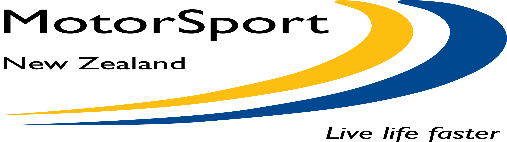 Sign-On Sheet (Competitors)In signing this I am acknowledging Written Drivers BriefingCar No.ClassDrivers NameSignature